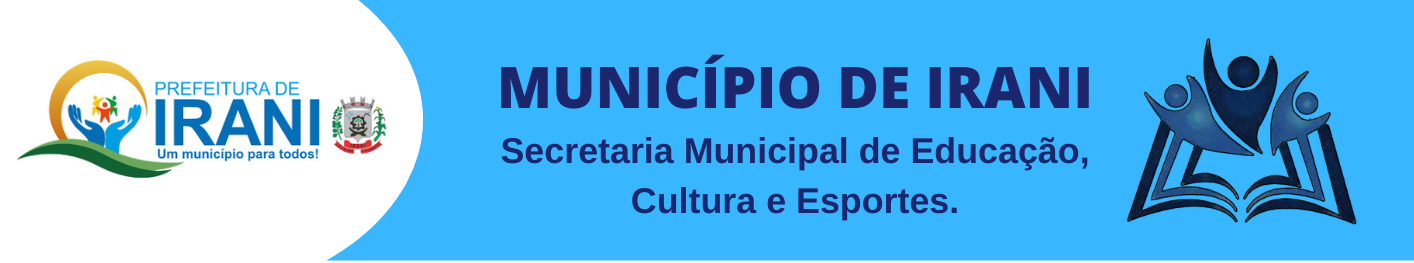 CHAMADA  PÚBLICA 01 /2021Estabelece normas para a chamada pública de professores para professor de Língua Portuguesa, a prover vaga na rede municipal de ensino e dá outras providências.A SECRETARIA MUNICIPAL DE EDUCAÇÃO CULTURA E ESPORTES DE IRANI, Estado de Santa Catarina, no uso de suas atribuições legais baixa este edital de chamada pública para contratação de professor de LÍNGUA PORTUGUESA, com vigência do contrato até 17/03/2021 ATÉ 24/03/2021.INSCRIÇÕES E ESCOLHA DE VAGAA data determinada para a inscrição e a escolha da vaga deste edital 17/03/2021 às 8 horas na Sala da Secretaria Municipal de Educação, situada na Rua Eilirio de Gregori nº 207, no centro de Irani.A vaga abaixo está sendo disponibilizada, na disciplina de LINGUA PORTUGUESA conforme cronograma abaixo:DISCIPLINA DE LÍNGUA PORTUGUESA1-PROCEDIMENTOS PARA INSCRIÇÃOOs candidatos interessados deverão dirigir-se ao local indicado acima, munidos dos seguintes documentos:Cópia dos documentos pessoais (cédula de identidade e CPF);Documentos comprobatórios de habilitação; Documento comprobatório de tempo de serviço;2) CLASSIFICAÇÃOSerão obedecidos os seguintes critérios:Graduação na área especifica Pós-graduação loto sensu na área especifica ou afim Mestrado na área especifica ou afim Doutorado na área especifica ou afimMaior tempo de serviço na área especifica ou afim, exercido na iniciativa pública ou privada, devidamente comprovados.*Em caso de empate maior tempo de serviço no magistério.                                        Irani - SC, 16 de fevereiro de 2021._______________________________________________Maria Inez De BastianiSECRETARIA MUNICIPAL DE EDUCAÇÃO CULTURA E ESPORTES.TOTAL DE VAGASLOCALCARGA HORÁRIATURNODATA01Escola Básica Municipal Sebastião Rodrigues de Souza   8 dias.Matutino/Vespertino.           17/03/2021                     a            24/03/2021